MODULE DE FORMATION OPTIONNEL « SPORT SANTÉ » POUR LES ACTIVITÉS SUBAQUATIQUESFédération Française d’Études et de Sports Sous-MarinsDOCUMENT VALIDÉ PAR LE COMITÉ DIRECTEUR NATIONAL DU 29 MARS 2019Le module de formation « Sport Santé » de la FFESSM s’adresse aux moniteurs et entraîneurs de nos activités subaquatiques, dans le contexte de l’Activité Physique Adaptée (APA) du Sport Santé, suite à son entrée en vigueur par l’instruction du 3 mars 2017 en application du décret du 30 décembre 2016.Ce module est optionnel.Il est rédigé en fonction du cahier des charges définis par le CNOSF et répond au besoin de former des cadres pour la mise en œuvre du projet de développement du « sport santé » de la FFESSM organisé en deux programmes à savoir :Un programme de niveau 1 intitulé « Palmer vers son bien-être » qui vise un public éloigné des pratiques sportives et en baisse d’autonomie, sans limitation fonctionnelle. Ce programme a vocation de permettre la mise en place d’actions de prévention primaire pour « une pratique régulière, adaptée, sécurisée et progressive d’APS de loisir ».Un programme de niveau 2 intitulé « Palmer vers sa santé » qui vise un public atteint d’affections chroniques de longue durée (patients en ALD). Ce programme a vocation de permettre la mise en place d’actions dans le cadre de l’activité physique adaptée pour un public présentant une minime limitation fonctionnelle et nécessitant une supervision médicale avec mise en place de précautions particulières.Le contexte dans lequel s’inscrit ce module de formation complémentaire délivrée par une fédération sportive agréée doit répondre aux compétences précisées dans le décret du 30 décembre 2016. La liste des certifications fédérales, reconnues comme pouvant encadrer l’APS fédérale sur prescription médicale, est fixée par arrêté conjoint des Ministères chargés des sports et de la santé, sur proposition du Comité national olympique et sportif français.Quel public FFESSM :Ce module de formation est une certification complémentaire dite « Sport Santé » à destination de nos encadrants titulaires d’un diplôme fédéral de moniteur du 1er degré dans le champ du loisir (Moniteur de plongée dit MF1) ou dans le champ du sport compétition dans les différentes disciplines du champ délégataire de la fédération (Moniteur-entraineur dit MEF1).Quelles disciplines FFESSM :Toutes nos disciplines subaquatiques sportives et culturelles sont concernées, qu’elles se pratiquent en piscine ou en eau libre (mer, lac et rivière), en individuel ou par équipe :Plongée en scaphandre (bouteille) : technique, exploration, plongée sportive en piscine, orientation, photo et vidéo, archéologie, biologiePlongée libre : apnée, hockey subaquatique, pêche et tir sur cibleNage avec accessoires : nage avec palmes, nage avec flotteurConcernant le « sport sur ordonnance », suite à la réunion de concertation FFESSM du 13 janvier 2018, validée par le comité directeur national FFESSM des 9 et 10 février 2018, l’action sera plus particulièrement orientée sur la pratique de l’apnée en piscine et en fosse de plongée, du « Fit’ palmes » (nage avec palmes) en piscine ou en milieu naturel, de la randonnée subaquatique (palmes, masque et tuba) et de la plongée en scaphandre en milieu naturel selon les conditions du moment.Prérequis préalable à la formation :Être titulaire :PSC1 et RIFA (réaction d’intervention face à un accident) de la discipline subaquatique pratiquéeDiplôme fédéral de moniteur 1er degré ou de moniteur-entraineur 1er degréÊtre à jour (en cours de validité) :Licence fédérale Certificat médical CACIObjectifs de la formation :Les objectifs médicaux du module de formation APA du Sport Santé ont été analysés lors de la réunion spécifique de la commission médicale nationale FFESSM du 19 mai 2018, en fonction des 7 compétences définies par le CNOSF.  Les sept compétences requises sont précisées dans l’annexe 11-7-1 du décret interministériel du 30 décembre 2016. Les compétences ont été ensuite déclinées en 4 blocs par la commission médicale du CNOSF, dans son cahier des charges formation « Sport sur prescription médicale ».Bloc 1 – Compétences 1 et 2 : « Assurer l’éducation pour la santé et évaluer la situation initiale du pratiquant ».Bloc 2 – Compétences 3, 4 et 5 : « Concevoir, planifier, mettre en œuvre et évaluer un programme d’APS ».Bloc 3 – Compétence 6 : « Savoir réagir face à un accident au cours de la pratique ».Bloc 4 – Compétence 7 : « Connaître les caractéristiques très générales des principales pathologies chroniques ».Temps de formation :Selon le cahier des charges du CNOSF, le temps minimum nécessaire est évalué à 32 heures de formation. Nos disciplines s’organisant en environnement spécifique et particulier, la partie sécurité premiers secours est majorée (Bloc 3 – U7) ; ce qui porte le temps de formation « Sport sur Ordonnance » FFESSM à un total de 35 heures.Répartition des 35 heures (30h de théorie + 5h de pratique)Bloc 1 : 10 heures Bloc 2 : 11 heures (dont 5 h pratique) Bloc 3 : 8 heures (correspond au temps de formation au RIFA – cf. prérequis imposé avant l’entrée en formation)Bloc 4 : 6 heures Deux niveaux possibles en référence au projet de développement « Sport Santé » de la FFESSM :Niveau 1 = « Sport Bien-Être » correspondant au programme de niveau 1 intitulé « Palmer vers son Bien-Être » avec un temps formation fixé à 17 heures (partie bloc 1 + partie bloc 2 + bloc 3).Niveau 2 = « Sport sur Ordonnance », correspondant au programme de niveau 2 intitulé « Palmer vers sa Santé » avec un temps formation fixé à 35 heures (totalité des 4 blocs)NB : le niveau 1 est intégré au niveau 2NB : le ruban pédagogique et les contenus de formation des 2 niveaux sont détaillés dans l’annexe 1Modalités pédagogiques de la formation pour les activités subaquatiques :Formation théoriqueLa formation théorique est mixte, faite par e-learning et par présentiel :E-learning = 3 heures (début bloc 1), étape préalable à la formation en stage présentiel.Présentiel = 7 heures (suite bloc 1) + 6 heures (bloc 2) + 8 heures (bloc 3) + 6 heures (bloc 4)La formation pratiqueLa formation pratique = 5 heures (bloc 2) est organisée distinctement Le recyclageLe recyclage est obligatoire tous les 5 ans pour le niveau 2 « Sport sur Ordonnance ». Allègements de formation :Bloc 2 : allègement total de l’U6 pour les enseignants qualifiés « Handisub »La FFESSM est en convention avec la FFH et la FFSA. Son expertise de la plongée « Handisub » est connue et reconnue par les institutions et les acteurs du champ, tant pour le handicap moteur que mental et cognitif. La fédération organise des formations certificatives de cadre et des formations de formateur de formateurs spécifiques à l’accueil des publics handicapés. Elles sont accessibles à partir du niveau initiateur et déclinée en fonction du type et de la gravité du handicap. Les moniteurs titulaires du 1er niveau de qualification à savoir « Enseignant pour plongeur en situation de handicap moteur modéré » (EH1) disposent des compétences et de l’expérience pour accueillir et encadrer des personnes en situation de handicap. Être en possession de cette qualification permet de justifier d’un allègement total de l’U6 (5h de formation - partie pratique du bloc 2). Bloc 3 : allégement total de l’U7 pour tous les candidats acceptés en formationEu égard aux prérequis d’entrée en formation exigés dont la qualification dite du RIFA (réaction d’intervention face à un accident), tous les candidats à la formation « Sport Bien-Être » et « Sport sur ordonnance » disposent du bagage théorique, pédagogique, organisationnel et pratique pour savoir réagir face à un accident au cours de la pratique. Être en possession de cette qualification permet de justifier d’un allègement total de la formation à l’U7 du bloc 3 pour tous les candidats (8h de formation).Équipe pédagogique (compétences et/ou qualifications) :Les formateurs qui interviennent dans la formation sont, soit (et/ou) :Médecin fédéral, médecin fédéral national, médecin en charge de la SMRMoniteur ou Moniteur-Entraineur fédéral du 2ème degréDiplômés d’État (BEES – BP – DE – DES) de plongée avec ou sans scaphandre ou de natation avec spécialité nage avec palmesConseiller Technique Sportif d’ÉtatPersonne qualifiée reconnue par le CNOSF et organes déconcentrés (CROS – CDOS)Enseignant en Activité Physique AdaptéePrécision : les formateurs appartenant aux « catégories » 1,2 et 3 ou intervenant lors du module pratique doivent être en possession d’un titre fédéral FFESSM à jourEvaluation et Certification :« Sport Bien Être » À l’issue de la formation une épreuve certificative (1 heure) est organisée à partir d’un Quizz portant sur les connaissances générales du « Sport Santé » et sur l’animation d’une séance « Sport Bien-Être ».« Sport sur Ordonnance »À l’issue de la formation, 2 épreuves certificatives (1 heure chacune) sont organisées à partir :D’un Quizz portant sur les connaissances générales du « Sport Santé » et les connaissances liées aux affections longue durée.D’une épreuve écrite (étude de cas pratique) à partir de laquelle le candidat devra démontrer de sa capacité de proposer soit une séance d’APA dans sa discipline soit un projet de cycle de progression sur plusieurs séances et ce, en fonction d’1 ALD précisée dans le libellé du sujet.Précision : le jury d’évaluation et de certification est composé de membres issus de l’équipe pédagogiqueGestion des formations et délivrance des diplômesCompétence nationaleAnnexe 1 – Module de formation « Sport Santé » / Référentiel de compétences et ruban pédagogique Organisation des compétences par niveau de formationNiveau 1 = « Sport Bien-Être » : U1 + U2 + U4  Niveau 2 = « Sport sur Ordonnance » : U1 + U2 + U3 + U4 + U5 + U6 + U8RappelsTous les candidats sont allégés de la compétence U7 (titulaires du RIFA en lieu et place)Les candidats titulaires du EH1 sont allégés de la partie pratique de la compétence U6RÉFÉRENTIEL DE COMPÉTENCESBloc 1 du CNOSF (C1 et C2) : « Assurer l’éducation pour la santé et évaluer la situation initiale du pratiquant »U1 = Module e-learning = 3 heures de formation organisée à partir de documents relatifs à la réglementation en vigueur « Sport Santé » ; à l’environnement institutionnel (ARS, PRSSBE…) ; au parcours éducatif santé ; aux principes et enjeux du Sport Santé ; aux recommandations OMS (sédentarité, inactivité physique…) ; au projet de développement sport santé de la FFESSM.U2 = Module présentiel en stage = 3 heures de formation théorique relative aux recommandations générales pour pratique du sport santé ; aux facteurs hygiène de vie dans les sports subaquatiques ; aux actions préventives à mettre en œuvre avant toute intervention ; aux effets bénéfiques de l’APS en prévention particulièrement en direction des publics particuliers senior, jeune, femme enceinte ; aux mécanismes d’action de l’APS sur la santé ; aux bienfaits des activités subaquatiques.U3 = Module présentiel en stage = 4 heures de formation théorique relatives aux publics atteints de maladies chroniques dont ALD ; aux tests d’évaluation de condition physique (équilibre, force, souplesse, cardio-respiratoire) ; aux questionnaires de qualité de vie ; à l’évaluation de la personne pour APA (motivations, freins, capacités).Bloc 2 du CNOSF (C3, 4 et 5) : « Concevoir, planifier, mettre en œuvre et évaluer un programme d’APS »U4 = Module présentiel en stage = 3 heures de formation théorique relative aux bienfaits de la pratique régulière, adaptée, sécurisante et progressive ; à la conception de séance APA dans objectifs d’adhésion, de tolérance et d’autonomie ; à l’animation de séance APA en repérant problème de tolérance et de motivation.U5 = Module présentiel en stage = 3 heures de formation théorique relative aux transformations induites par les activités subaquatiques pour adapter geste technique, volume et l’intensité – Adaptation de la sécurité pour les différentes pathologies selon la limitation fonctionnelle - Evaluation séances au moyen d’outils adaptés aux déficits fonctionnels des patients - Réalisation bilan simple pour le prescripteur et le patient.U6 = Module pratique à distance = 5 heures de formation pratique relative à l’application de séances d’APA pour public avec précautions particulières (candidats titulaires du EH1 allégés de l’U6).  Le module est organisé et validé sous l’autorité d’un formateur titulaire d’un moniteur fédéral du 2ème degré (MF2 ou MEF2) et du module de formation « Sport Santé ». Il se réalise dans une structure membre de la FFESSM dans les 6 mois suivant la validation du stage théorique. Il est recommandé que ladite structure soit en lien avec un plateau technique pluridisciplinaire (médecin, kiné, préparateurs sportifs, éducateurs sportifs).Bloc 3 du CNOSF (C6) : « Savoir réagir face à un accident au cours de la pratique » Tous les candidats sont allégés de la compétence U7 (8 heures de formation), la qualification RIFA validant les compétences relatives à l’évaluation des fonctions vitales ; à l’actualisation des gestes de premier secours ; à la réanimation cardio-respiratoire ; à l’oxygénothérapie ; aux procédures d’alerte ; à la prise en compte l’environnement spécifique des sports subaquatiques pour l’établissement d’un plan de secours.Bloc 4 du CNOSF (C7) : « Connaître les caractéristiques très générales des principales pathologies chroniques »U8 = Module présentiel en stage = 6 heures de formation théorique relative aux groupes de pathologie avec conséquences sur l’organisme et limitations fonctionnelles ; à l’ évaluation des risques et des complications de chaque pathologie chronique ; à la mesures générales de prévention pour les pathologies chroniques ; à l’incidence de la pathologie et des médications sur la pratique des activités subaquatiques ; à l’adaptation de la pratique en fonction de l’environnement naturel, de la capacité et de l’autonomie pratiquants ; aux règles de sécurité pour chaque personne malade ; à la détection des signes d’alerte ou d’intolérance imposant arrêt activité ; aux échanges avec le médecin prescripteur.RUBAN PÉDAGOGIQUEModule de formation « Sport Bien-Être »Organisation de la formation en 2 temps (dans l’ordre chronologique) :1 temps sous forme de formation à distance (e-learning) préalable au stage en présentiel : 3 heures1 stage théorique en présentiel : 1 jours / 6 heures de formation + examenModule de formation « Sport Santé »Organisation de la formation en 3 temps (dans l’ordre chronologique) :1 temps sous forme de formation à distance (e-learning) préalable au stage en présentiel : 3 heures1 stage théorique en présentiel : 3 jours bloqués ou répartis sur 2 week-end / 19 heures + examen1 stage pratique : 1 jour / 5 heures (à réaliser dans les 6 mois suivant la validation du stage théorique) 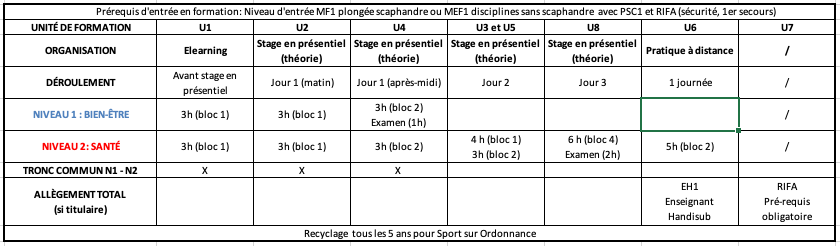 Personne Ressource Comité Sud : Dr Frédéric DI MEGLIO  Président Comité SUD FFESSMpresident@ffessm-paca.fr